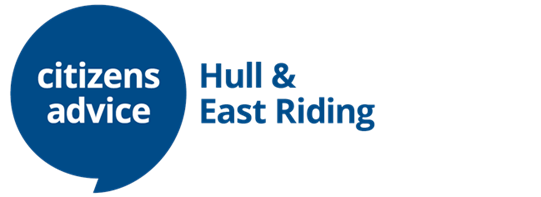 Customer service volunteer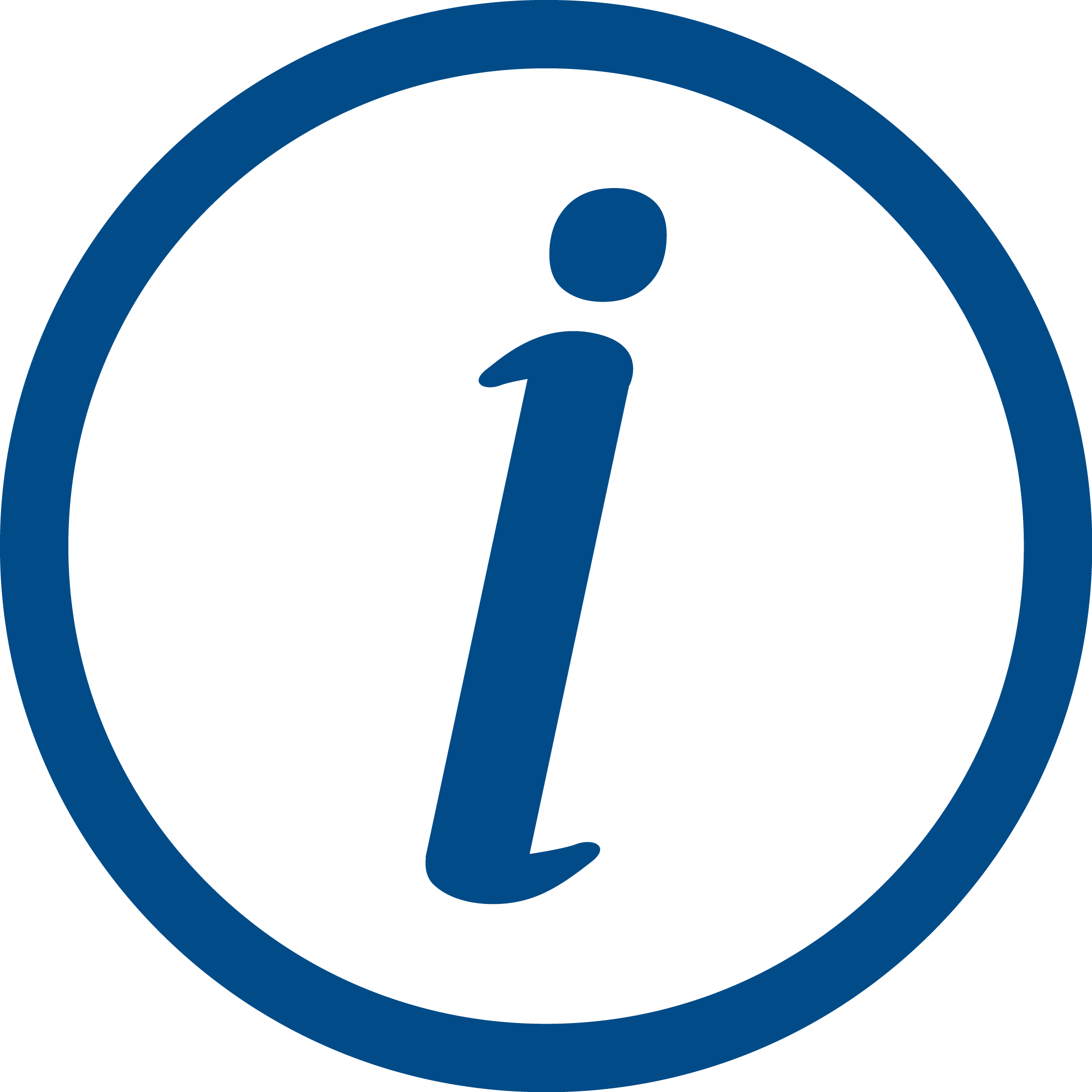 What will you do?complete an introduction to Citizens Advice and training for your rolewelcome all clients and other visitors to the local Citizens Adviceexplain to the client how long they might be waiting and what will happen and give out a form for clients to fill intype up information from the client form onto a spreadsheet or databaseanswer the telephone, reply to emails and posthelp with the day to day running of the Citizens Advice service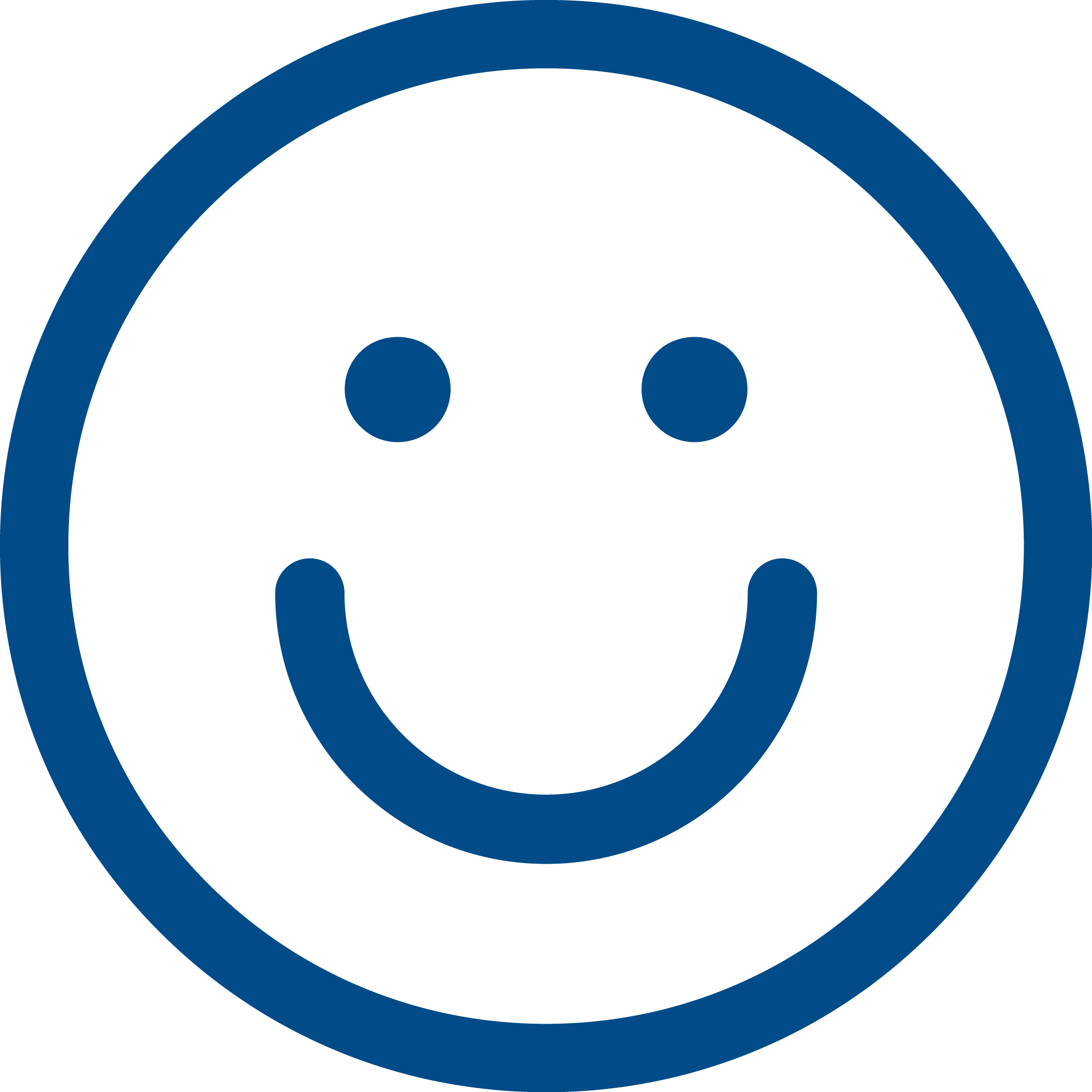 What’s in it for you?gain and build on valuable skills and experience such as communication, IT skills and working in a teamincrease your employabilitycontribute to the smooth running of the advice service which makes a real difference to peoples’ lives work with a range of different people, independently and in a team.And we’ll reimburse expenses too.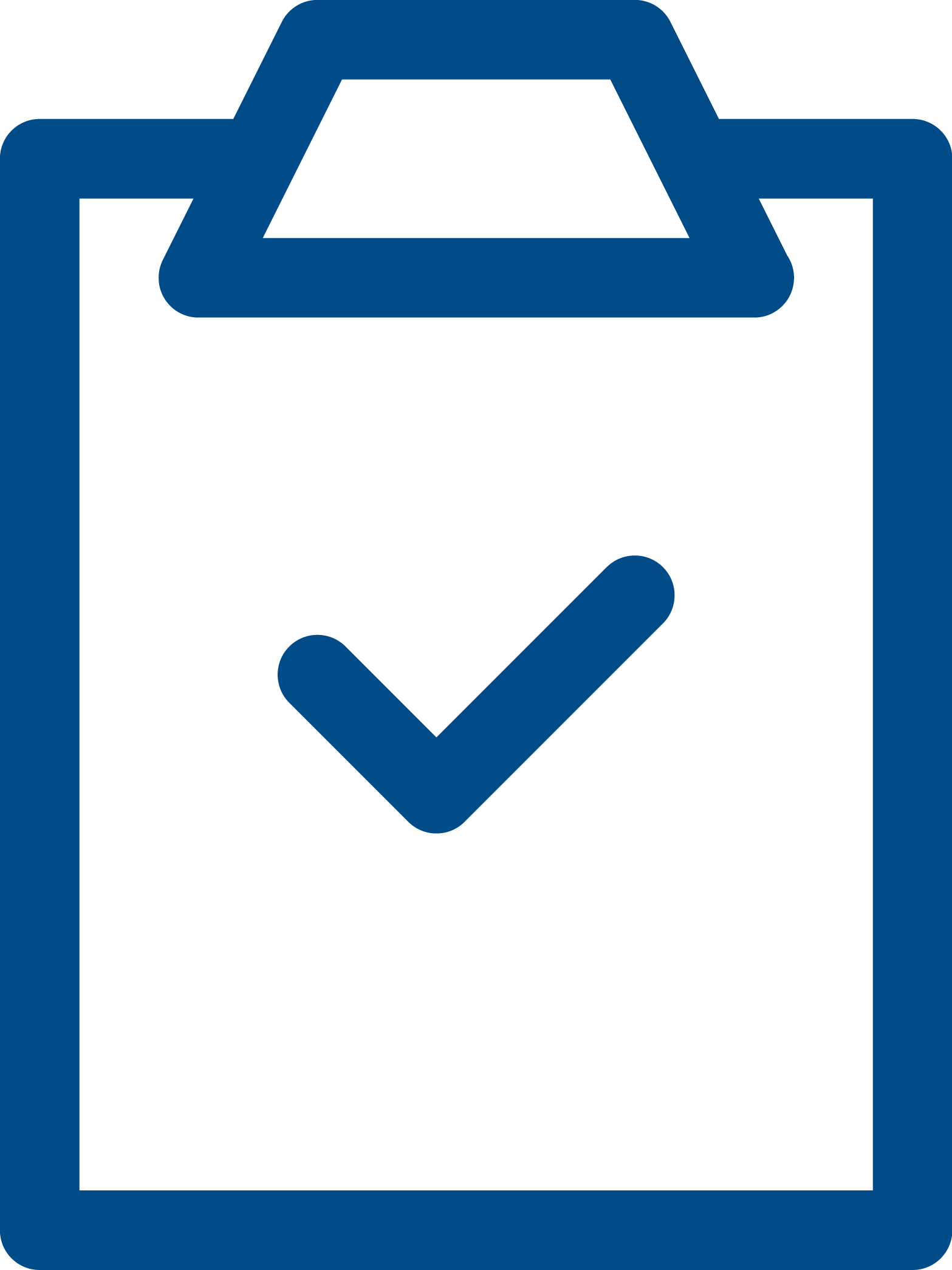 What do you need to have?You don’t need specific qualifications or skills but you’ll need to:be friendly and approachablebe non-judgmental and respect views, values and cultures that are different to your ownhave good IT skillsbe calm under pressurebe willing to learn about and follow the Citizens Advice aims, principles and policies, including confidentiality and data protectionbe willing to undertake training in your role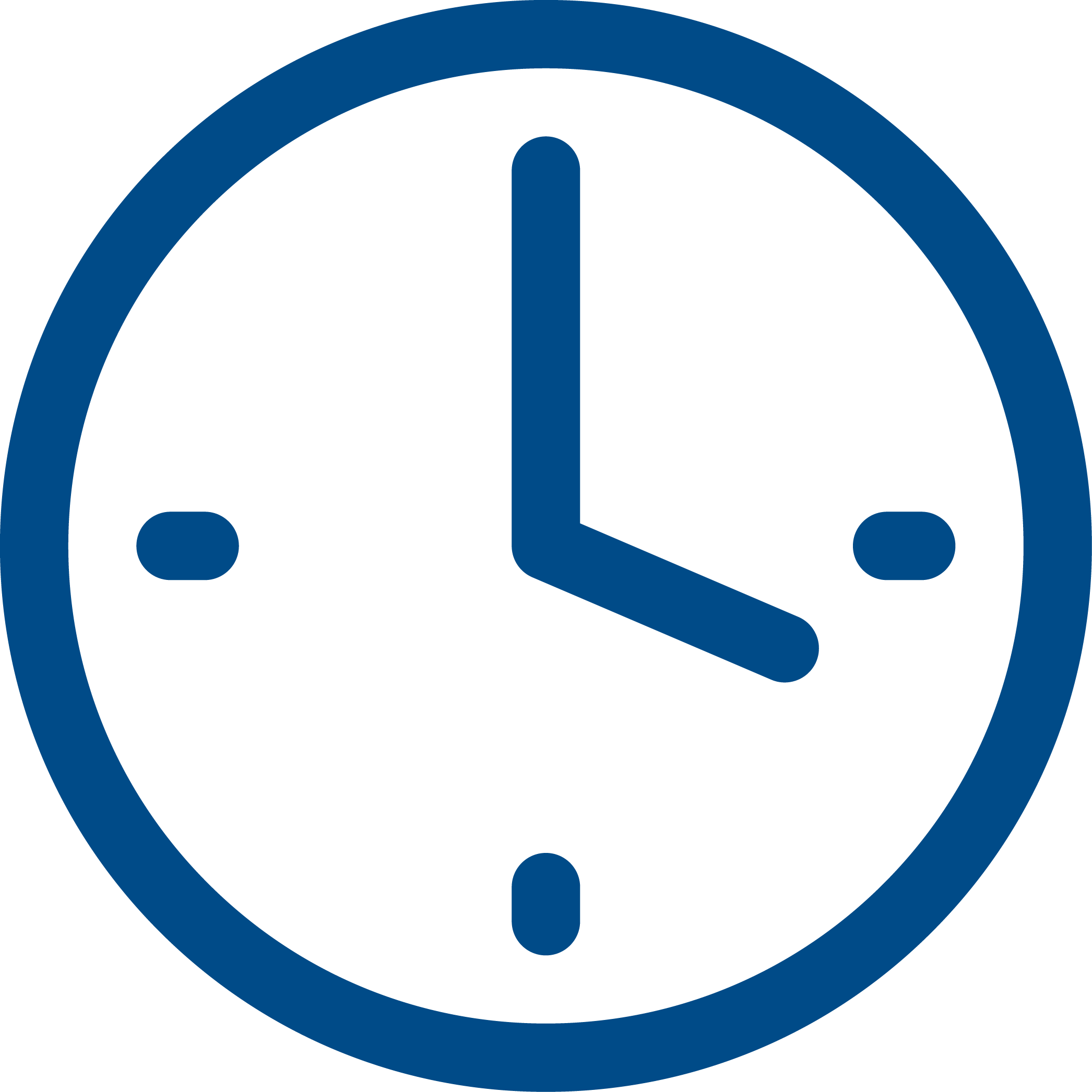 How much time do you need to give?We can be flexible about the time spent and how often you volunteer so come and talk to us.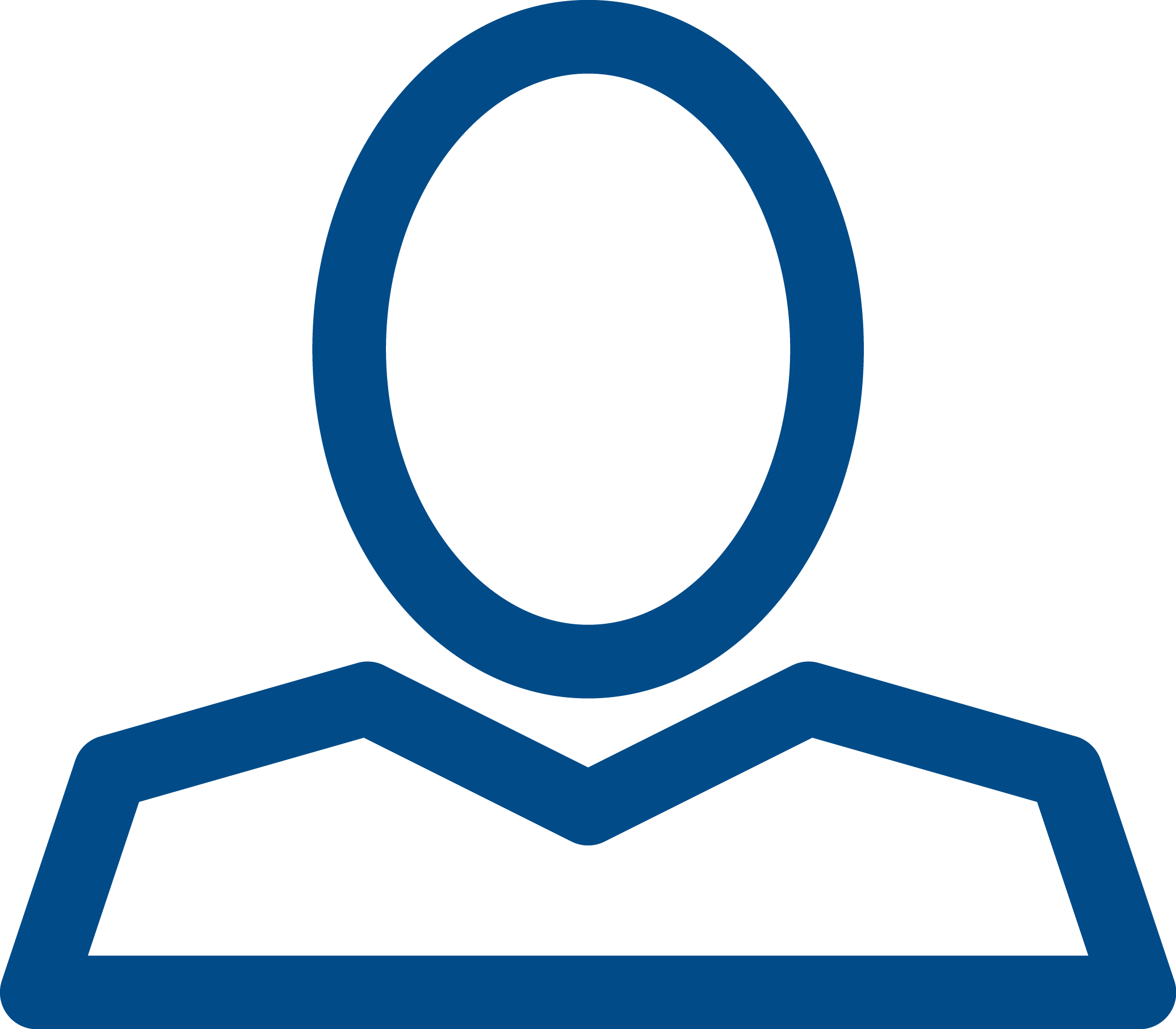 Valuing inclusionOur volunteers come from a range of backgrounds and we particularly welcome applications from disabled people, people with physical or mental health conditions, LGBT+ and non-binary people, and people from Black Asian Minority Ethnic (BAME) communities.If you are interested in becoming a customer service volunteer / reception volunteer and would like to discuss flexibility around location, time, ‘what you will do’ and how we can support you please contact us.  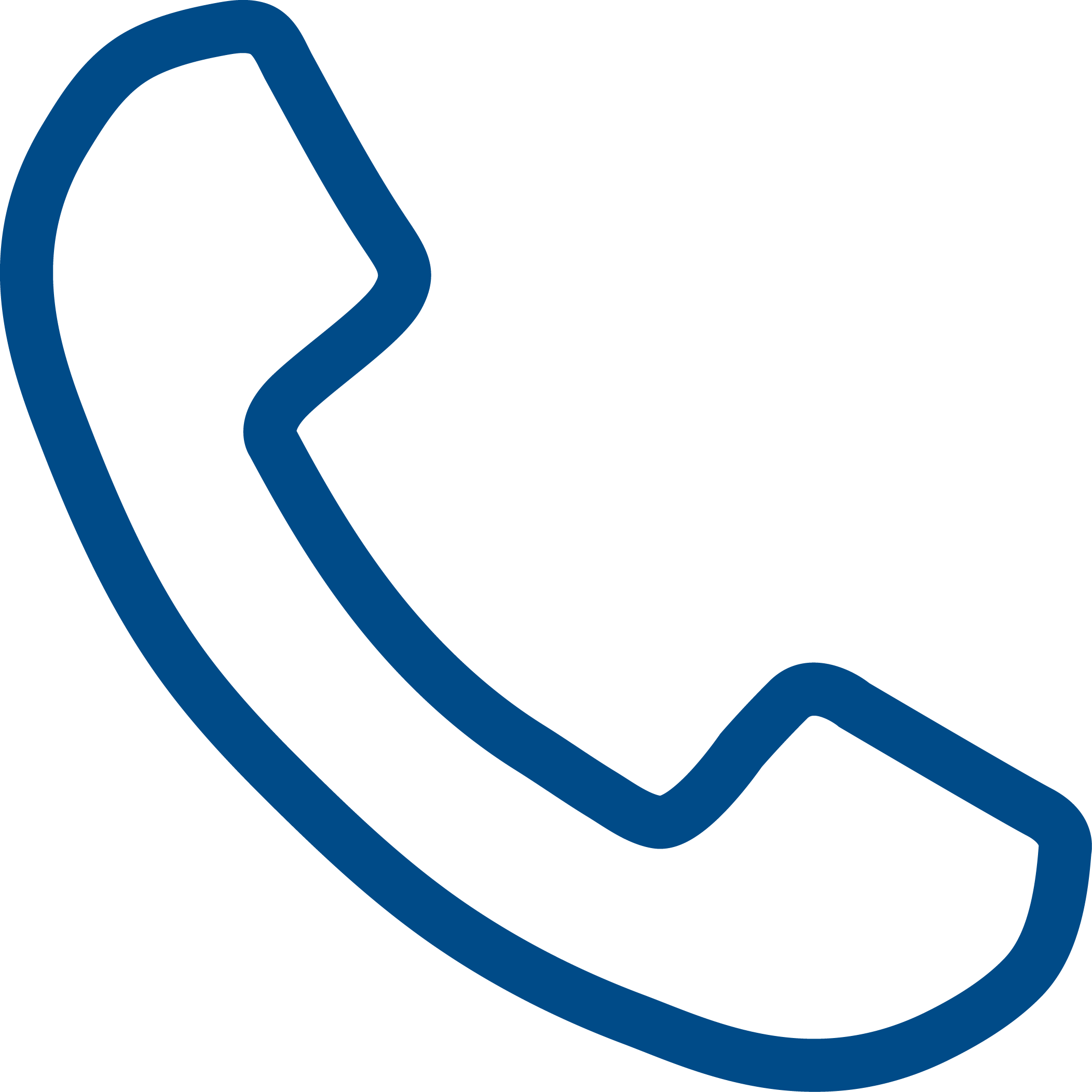 Contact detailsIf you have any questions about the role description please contact us: volunteering@hull-eastridingcab.org.uk   To apply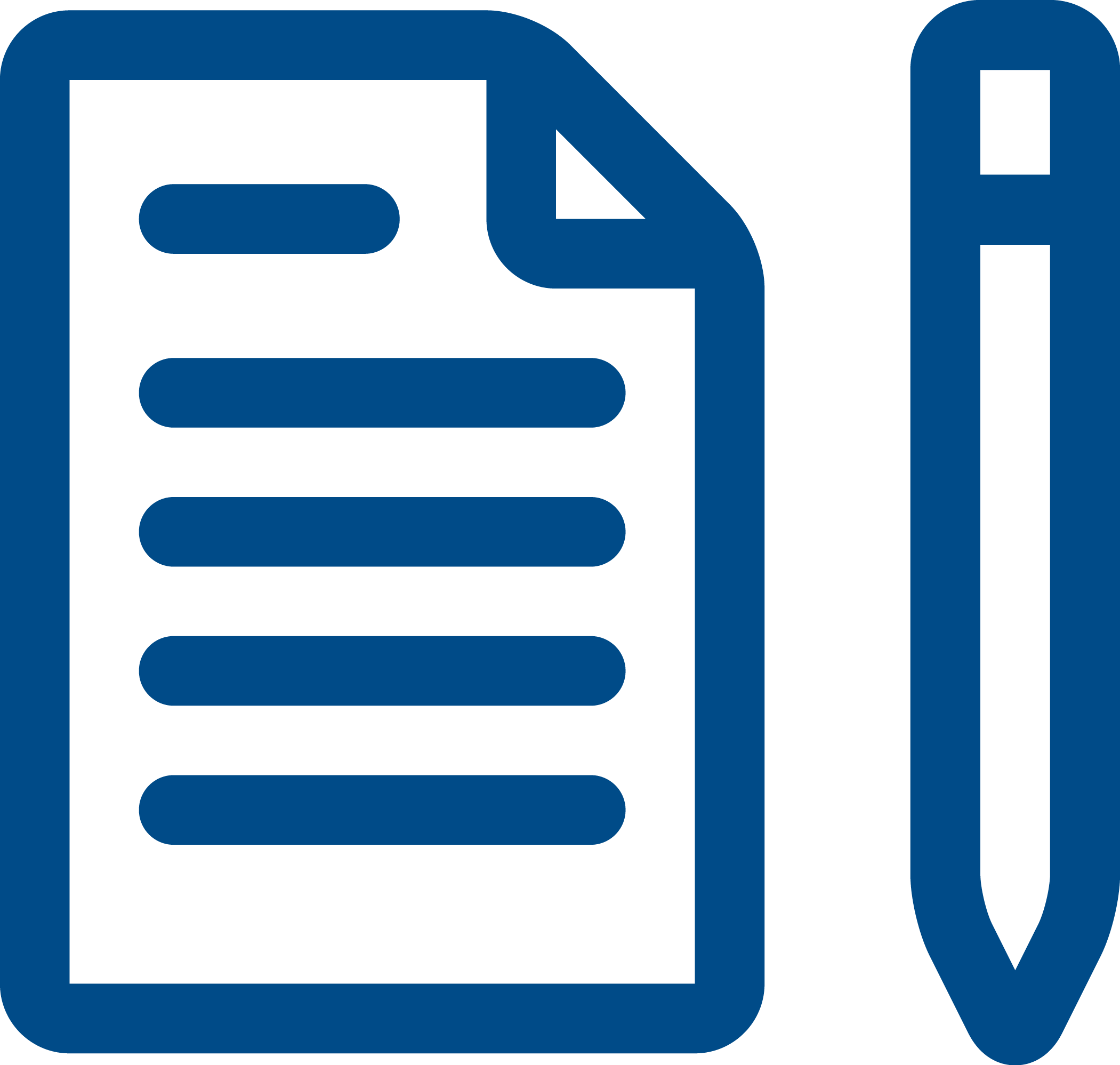 Visit our website www.hull-eastridingcab.org.uk/volunteering download and complete our application form return it to volunteering@hull-eastridingcab.org.uk We’ll then get in touch to let you know the next steps for volunteering with us.